Czwartek, 1.04.2021 r.Dzień dobry Słoneczka! 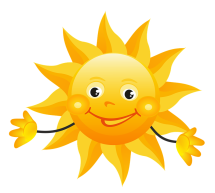 Dzisiaj jest pierwszy dzień kwietnia to Prima Aprilis, czyli dzień pełen żartów, śmiechu oraz świetnej zabawy. Dzień, w którym ludzie starają się nawzajem w zabawny sposób oszukać albo zrobić jakiegoś psikusa. Nawet gazety i telewizja biorą w tym udział, wplatając do wiadomości informacje nieprawdziwe. Śmiech dobrze wpływa na cały organizm: pozwala na rozluźnienie ciała i polepsza samopoczucie. Pomaga odreagować napięcie, zdenerwowanie, jest w stanie zmniejszyć poziom lęku. Gdy się śmiejemy, głębiej oddychamy, a co za tym idzie – coraz lepiej dotlenia się cały organizm, i – co najważniejsze – dotlenia się mózg.Zabawmy się śmiechem – czy potraficie naśladować śmiech: ■ małej dziewczynki,
■ Świętego Mikołaja,
■ małej myszki,
■ lwa,
■ króla wielkiego państwa, itp.A teraz posłuchajcie wiersza Juliana Tuwima pt.: „Cuda i dziwy”. Czy tylko mi się wydaję, że coś tu nie pasuje? O co tu chodzi? Cuda i dziwy same…„Cuda i dziwy” – Julian Tuwim                                                  
Spadł kiedyś w lipcu śnieżek niebieski,
Szczekały ptaszki, ćwierkały pieski.

Fruwały krówki nad modrą łąką,
Śpiewało z nieba zielone słonko.

Gniazdka na kwiatach wiły motylki.
Trwało to wszystko może dwie chwilki.

A zobaczyłem ten świat uroczy,
Gdy miałem właśnie przymknięte oczy.

Gdym je otworzył, wszystko się skryło
I znów na świecie jak przedtem było.

Wszystko się pięknie dzieje i toczy...
Lecz odtąd – często przymykam oczy.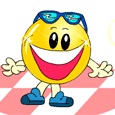 Jesteśmy przekonane, że Wy też zauważyliście, że w tym wierszu to same cuda i dziwy Pieczemy ciasteczka – opowieść ruchowa z naśladowaniem czynności.Myjemy ręce ( naśladowanie ), trzepaczką ubijamy jajka ( naśladowanie ), wlewamy mleko i wsypujemy mąkę i proszek do pieczenia ( naśladowanie ). Ugniatamy ciasto ( naśladowanie ), wałkujemy wałkiem ( naśladowanie ), a teraz foremkami wycinamy ciasteczka- naśladowanie  i ozdabiamy rodzynkami ( naśladowanie ). Wkładamy ciastka do piekarnika ( naśladowanie ), wąchamy jak pięknie pachną ( naśladowanie ), ostudzone ciastka zjadamy ( naśladowanie ).„Prawda czy fałsz”- oceńcie, które zdanie jest prawdziwe, a które to Prima Aprilis Czy w Święta Wielkanocne ubieramy choinkę?W Wielką Sobotę niesiemy koszyczki do święcenia.W niedzielę wielkanocną oblewamy się wodą.Śmigus- dyngus to inaczej Lany Poniedziałek.Malowane na Wielkanoc jajka to pisanki.W koszyku wielkanocnym powinien znaleźć się krokus.Wielkanoc kojarzy się z wiosną.„Pisanka”- ćwiczenie spostrzegawczości i utrwalenie znajomości figur geometrycznych. Przyjrzyjcie się pisance i odpowiedzcie na pytania:Jakie figury zdobią pisankę?Ile jest kół?Ile jest kwadratów?Ile jest trójkątów?A ile prostokątów?Których figur jest najwięcej, a których najmniej?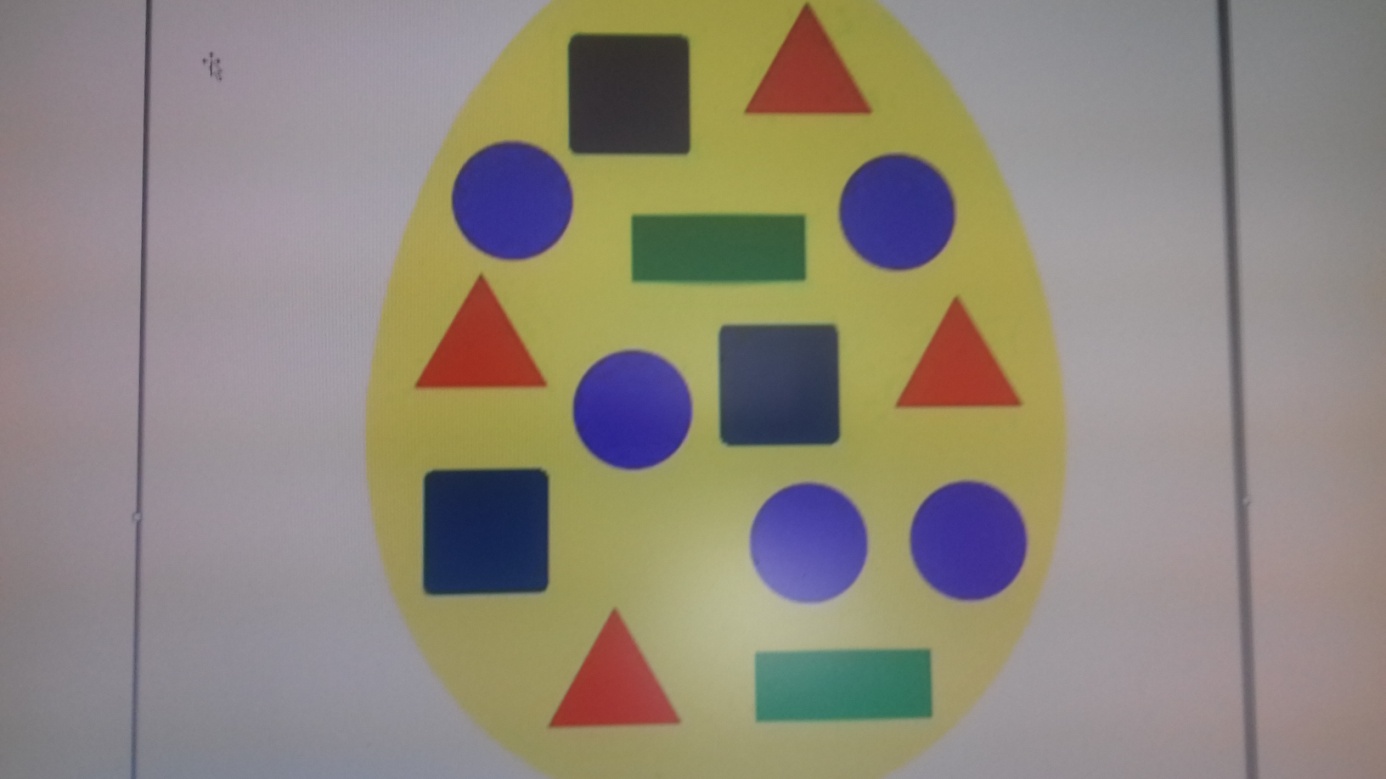 Czas na ruch , czyli „Zajączkowy tor przeszkód”Taki tor przeszkód możecie ułożyć np. z poduszek. Uczestnicy mają za zadanie ominąć przeszkody, kicając (zamiast tradycyjnego biegu). Wygrywa ten, który pokona trasę w najkrótszym czasie.„ Coś tu nie pasuje….”Przyjrzyjcie się obrazkom umieszczonych na dalszych stronach i wskażcie przedmiot, który nie pasuje do pozostałych w każdym rzędzie.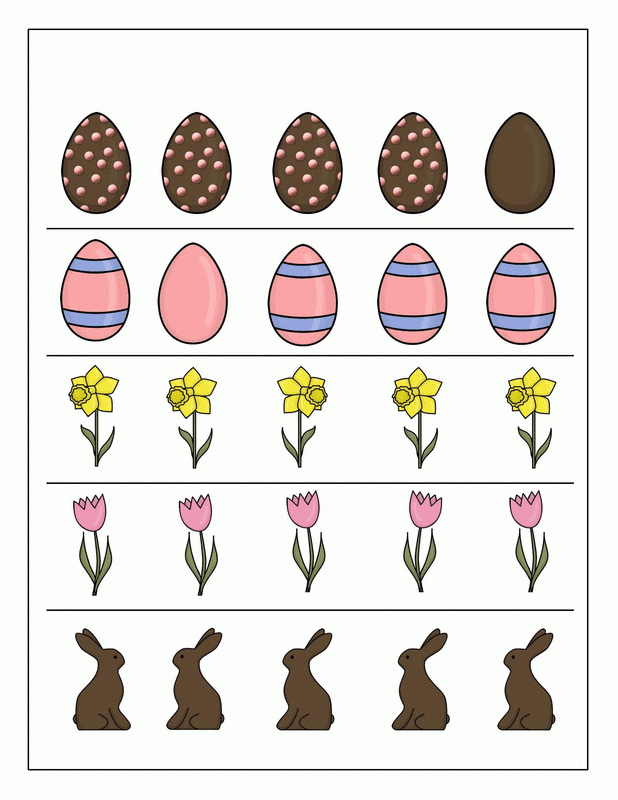 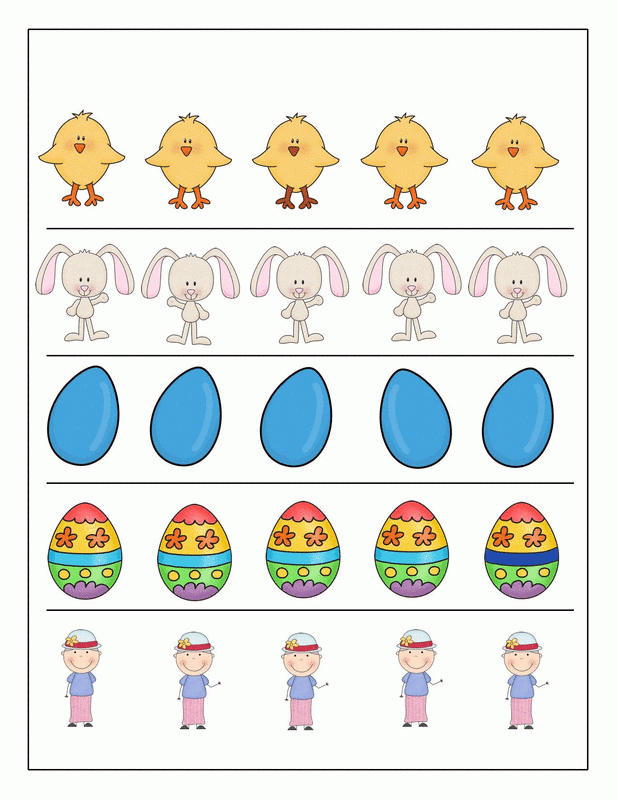 Na zakończenie tej części zabaw wypełnijcie karty pracy nr 125.Czas na odpoczynekWypoczęci i uśmiechnięci? No to zaczynamy…Na początek piosenka ilustrowana ruchem „Zabawa na wybitki”. W taką zabawę można pobawić się w trakcie świąt (opis zabawy poniżej)https://www.youtube.com/watch?v=9SMb_XiHyxUStara to zabawa na wybitki graćPisankami stukać i się przy tym śmiać.Czyje jajko pęknie ten przegrywa,Stłuczoną pisankę wkłada do koszykaRef. Raz, dwa, trzy-stukasz ty!Jajko o jajko wszyscy stukają i na wybitki wesolutko grają.Raz, dwa, trzy-stukasz ty!Waletka- Inaczej wybitka. Różne są nazwy tej zabawy. Polega na stukaniu się ugotowanymi jajkami. Wygrywa ten, czyje jajko się nie rozbije lub ucierpi najmniej, podczas wszystkich potyczek.„Świąteczne zagadki”- utrwalenie wiadomości.Leży w koszyczku obok baranka malowana we wzorki to ... (pisanka)Zrobione z wydmuszek, pięknie malowane –
w szlaczki kolorowe albo nakrapiane. (pisanki)Wśród pisanek leży, ma żółty kubraczek.
Powiedz, co to jest. To mały… (kurczaczek)Żółciutkie, puchate, w koszu siedzą same,
głośno krzyczą: pi, pi, czekając na mamę. (kurczak)Stoi bielutki obok pisanek, nasz wielkanocny … (baranek)Jeden taki dzień w całym roku mamy,
że gdy nas obleją, to się nie gniewamy. (Lany Poniedziałek)Ukrywa w Wielkanoc słodkości różne, więc każde dziecko na niego czeka.
Zobaczyć go jednak - wysiłki to próżne, bo on susami – kic! Kic! Ucieka. (zajączek)Długie uszy, szare futro, trochę jest nieśmiały
i z ogonkiem jak pomponik, cały dzień po lesie goni. (zajączek)Przeważnie jestem biały i na stole leżę.
Kładą na mnie sztućce, stawiają talerze. (obrus)Żółciutkie kuleczki za kurą się toczą.
Kryją się pod skrzydła, gdy wroga zobaczą. (kurczątka)Jeżeli macie ochotę na wykonanie pracy plastycznej o tematyce wielkanocnej to wysyłamy Wam różne  propozycje: https://pracaplastyczna.pl/index.php/wielkanoc?start=40 To nasze ostatnie propozycje zajęć i zabaw przed świętami. Zatem:Życzymy Wam i Waszym BliskimZdrowych, wesołych i spokojnych Świąt WielkanocnychBeata Mazur i Iwona Parzonka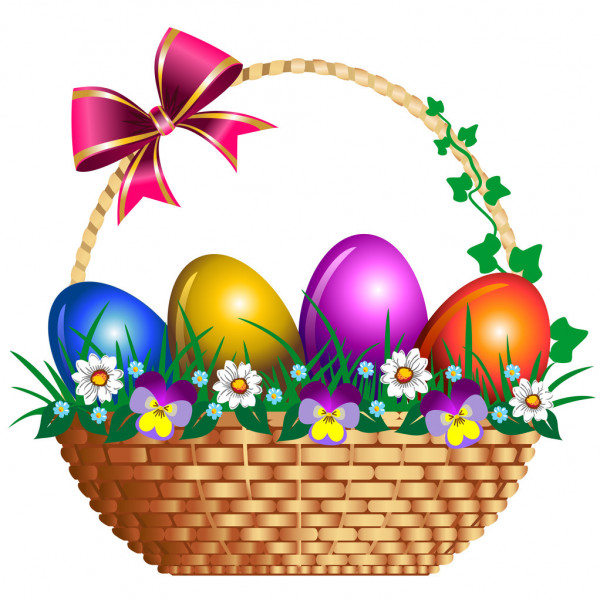 W materiale wykorzystano materiały ze strony - www.przedszkolnepomysly.pl  pl.depositphotos.com  